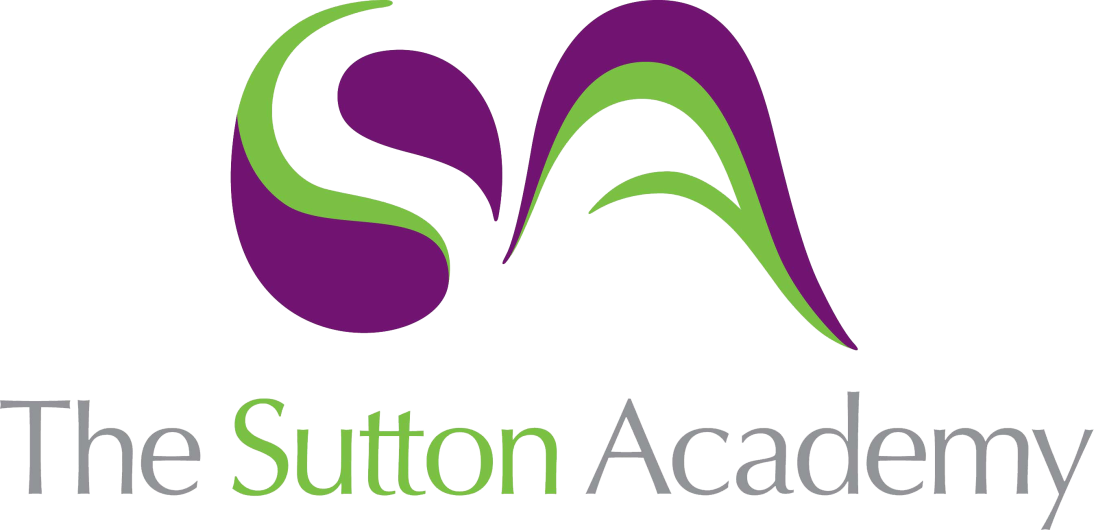 Knowledge Rich Curriculum Plan Science – PhysicsYear 12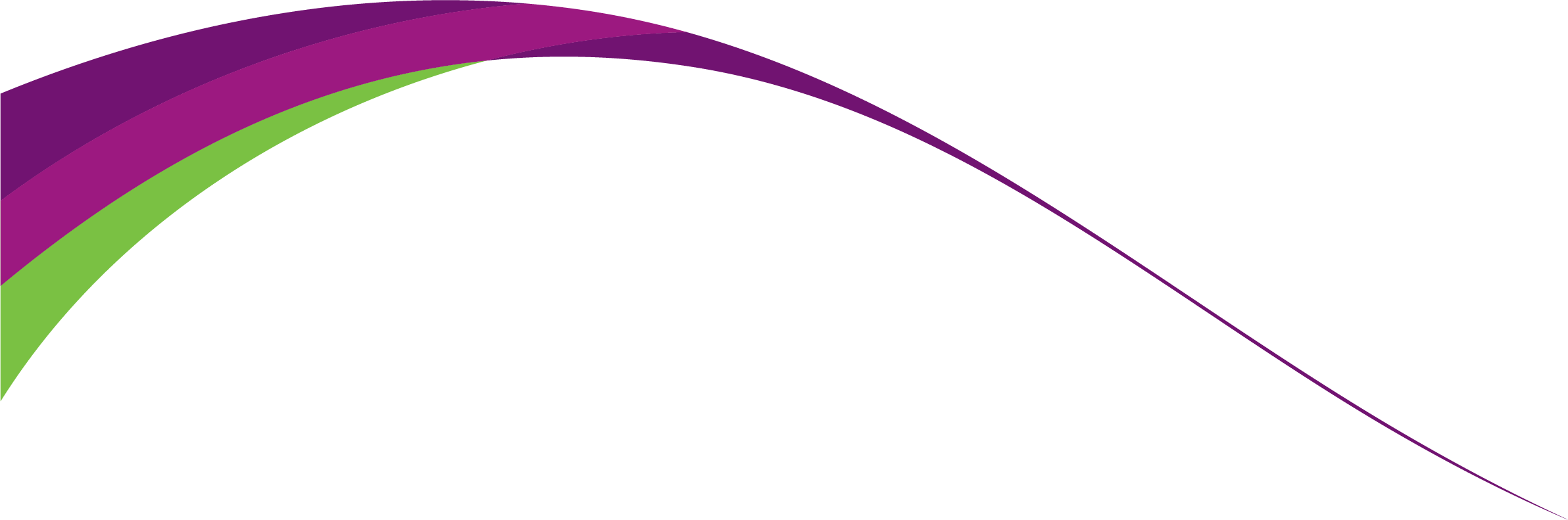 Science Year 12 Physics Unit: ElectricityLesson/Learning Sequence Intended Knowledge:Students will know that…Tiered Vocabulary Prior Knowledge:In order to know this students, need to already know that…Lesson: Electricity BasicsStudents will know how to use the relationship of charge = current x time to complete problems Students will know how to use the relationship of potential difference = current x resistance to complete problemsStudents will know how to use the relationship of potential difference = work done / charge to complete problemsStudents need to already know that current is the flow of chargeStudents need to already know that potential difference is work done per unit chargeStudents need to already know that the unit of current is amps, potential difference is volts, charge is Coulombs and resistance is ohmsLesson: I-V CharacteristicsStudents will know that examples of semiconductors are thermistors and diodesStudents will know that in diodes resistance is very high in one direction and very low in the other.Students will know that thermistors are components in which the resistance decreases as temperature increasesStudents need to already know that for an Ohmic Conductor resistance and current are directly proportionalStudents need to already know how to draw the I-V graph for a filament lampStudents need to already know how to draw the I-V Graph for a diodeLesson: ResistivityStudents will know that resistivity is dependent on the materialStudents will know that resistivity is measured in ohm metresStudents will know how to use the resistivity equation to calculate resistance, area or lengthStudents will know that superconductors have zero resistivityStudents will know that you can lower the resistivity of a material decreases with temperatureStudents will know that resistivity decreases to – when a material is cooled down to below its critical temperature.Students will know that without resistance there is no heat produced, meaning no energy is wasted.Students will know that normal superconductors have a temperature of 10 K, which means a lot of money is needed.Students will know that superconductors are used in power cables, strong magnets and electronic circuits.Superconductor: substance with zero resistivityCritical temperature: the temperature a substance is cooled at for it to become a superconductorStudents need to already know that resistance is measured in OhmsStudents need to already know that a micrometer can be used to measure small diametersRequired Practical 5: Determination of resistivityStudents will know how to practically determine the resistivity of a wire.Lesson: Emf and internal resistanceStudents will know that batteries and cells have resistance caused by electrons colliding with atoms and losing energy to other forms.Students will know that the resistance within a battery is known as internal resistance.Students will know that the amount of electrical energy a battery produces per coulomb of charge is called the electromotive force.Students will know that some energy is lost due to overcoming the internal resistance, and the energy wasted per coulomb is referred to as lost volts.Students will know how to use the emf and internal resistance equations to solve a variety of problems.Students need to already know cells are sources of chemical energyLesson: Required practical 6: investigating emf and internal resistance Students will know how to investigate internal resistance and the emf of a circuit.Lesson: Conservation of Energy and ChargeStudents will know that current is conserved going in and out of a branchStudents will know that the total emf around a series circuit is equal to the sum of the p.d.s across each component.Students will know how to solve problems involving conservation of charge and energy within a circuit.Students need to already know that charge is measured in coulombsLesson:Potential DividerStudents will know that potential dividers are used to supply constant or variable potential difference from a power supply.Students will know that potential divider circuits often include LDRs and thermistors to vary the potential difference.Students will know how to solve potential divider problems